unite private networks response to:RFP # 6616 Z1service: network nebraskastate purchasing bureauattn: dianna gilliland 1526 k street, suite 130lincoln, ne 68508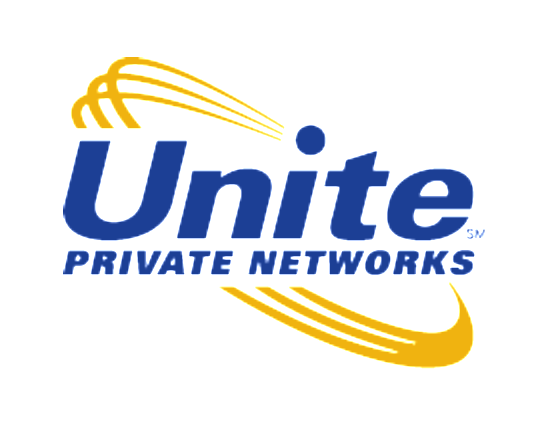 